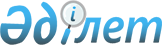 Об установлении квоты рабочих мест
					
			С истёкшим сроком
			
			
		
					Постановление Сырдарьинского районного акимата Кызылординской области от 05 декабря 2016 года № 377. Зарегистрировано Департаментом юстиции Кызылординской области 15 декабря 2016 года № 5669. Прекращено действие в связи с истечением срока      В соответствии с Кодексом Республики Казахстан от 23 ноября 2015 года "Трудовой Кодекс Республики Казахстан", Законом Республики Казахстан от 6 апреля 2016 года "О занятости населения" акимат Сырдарьинского района ПОСТАНОВЛЯЕТ:

      1. Установить квоты для трудоустройства от численности рабочих мест в размере двух процентов на 2016 год:

      1) для инвалидов;

      2) для лиц, состоящих на учете службы пробации;

      3) для лиц, освобожденных из мест лишения свободы;

      4) для граждан из числа молодежи, потерявших или оставшихся до наступления совершеннолетия без попечения родителей, являющихся выпускниками организаций образования.

      2. Коммунальное государственное учреждение "Сырдарьинский районный отдел занятости, социальных программ и регистрации актов гражданского состояния" (Жакып Е.) в установленном законодательством порядке принять меры, вытекающие из настоящего постановления.

      3. Контроль за исполнением настоящего постановления возложить на заместителя акима района соответствующей сферы.

      4. Настоящее постановление вводится в действие со дня первого официального опубликования.


					© 2012. РГП на ПХВ «Институт законодательства и правовой информации Республики Казахстан» Министерства юстиции Республики Казахстан
				
      Аким района

Казантаев Г
